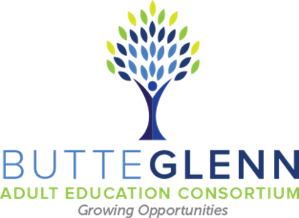 Butte-Glenn Adult Education Consortium – Notice of Regular MeetingMay 6, 2022 | 9:00am Zoom meeting: https://cccconfer.zoom.us/j/97886472702DRAFT AGENDACall to OrderElena Jones, Glenn County Office of EducationMike Lerch, Paradise Unified School District Jeff Ochs, Oroville Union High School District	Jennifer Foglesong, Butte County Office of Education	Jeremy Powell, Hamilton Union School District	Teresa Ward, Butte-Glenn Community College DistrictApproval of Agenda												Consideration of approval of the Agenda as presented - ActionCommunications from the Public – Consent Agenda							This time is set aside for comments on the Consent Agenda.  The Voting Members may undertake discussion only to provide clarification to the public or schedule a matter for a future meeting.Approval of Consent Agenda										Consideration of approval of Minutes – March 4, 2021 - ActionInformation and Reports											NOVA Reporting and Upcoming Deadlines – Informational Report & DiscussionApril 2022Apr 30: Student Data due in TOPSPro (Q3)Apr 30: Employment and Earnings Follow-up SurveyMay 2: CFAD for 2022-23 due in NOVA *Jun 1: 20/21 and 21/22 Member Expense Report due in NOVA (Q3)Jun 20: CAEP 2022-25 Three-Year Plan dueJun 30: 20/21 and 21/22 Member Expense Report certified by Consortia in NOVA (Q3) *Jun 30: End of Q42022-2025 Three Year Plan InfoWork session 5/24https://caladulted.org/Administrators/43 Three Year Plan ResourcesFinal plans must be submitted and approved by member representatives in NOVA no later than June 20, 2022. 
Member Agency Reporting Assistance – Oroville Adult Education – Discussion of Services Consortium Member Conference/Training Report Out and Resources – Informational Report https://www.caadultedtraining.org/ Upcoming events and trainingshttps://caladulted.org/Administrators/381 Fiscal Reportinghttps://caladulted.org/Administrators/379 and https://caladulted.org/Administrators/43  Annual/3 year planOthersProgram Map, Consortium Member New or Noteworthy Programs, Program Changes – Informational Report & DiscussionAction ItemsNone
Communications from the Public	             								This item on the agenda provides an opportunity for the public to address the Voting Members on any topic that is or is not on the Agenda.  The Voting Members may also hear any written correspondence addressed to the Voting Members at this time.  A three minute time limit will be allotted to each speaker.  Twenty minutes shall be the maximum time allotted for public speakers on any one subject regardless of the number of speakers at the meeting.  Next Meeting Dates												First Fridays 9-10:00am via Zoom:TBDAdjournment	                       											